Special call for applications from early career access / widening participation practitioners and researchers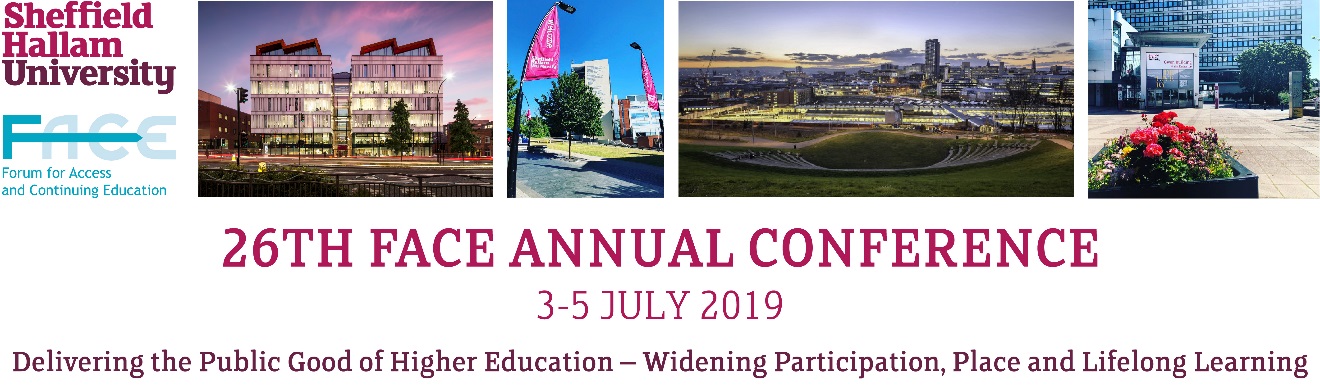 FACE is now delighted to invite applications for a sponsored place at the 26th FACE Annual Conference, hosted by Sheffield Hallam University,  3rd -5th July 2019.This includes all Conference fees and access to the social programme. Accommodation and travel expenses are not included.Priority consideration will be given to those applications that meet the following criteria:Presenter is a practitioner or researcher (including postgraduate study) in access / widening participation for less than two years.Presenter is employed or enrolled at an institution with current FACE membershipPresentation addresses one or more of the Conference themes:Public good of Higher Education: Exploring and understanding the wider benefits of an inclusive Higher Education systemWidening Participation: Challenging and innovative approaches to access and success in HE and beyondPlace: Examining the impact of place and context on HE access and participationLifelong Learning: The role of HE institutionally, regionally, nationally and internationally in creating and delivering lifelong learning opportunitiesFor further information on the Conference please go to the Conference website at http://conference.face.ac.uk/ Applicants should submit a title and abstract for a Conference paper which will be reviewed by a special panel of the FACE Executive. The successful author will be invited to attend the full Conference, to give a full Conference presentation and submit a full paper for publication in the Conference publication (subject to peer review).Application:Please complete the following:First nameSurnameName of college / universityEmail addressPhone numberRoleHow long have you been in this role and how does it relate to the criteria?Proposed conference paper titleWhich conference theme(s) do (es) your paper relate to?Proposed conference paper abstract
(Max. 500 words)How does your conference paper relate to the criteria?